ДЕПАРТАМЕНТ ЦИФРОВОГО РАЗВИТИЯ ВОЛОГОДСКОЙ ОБЛАСТИПРИКАЗот 28 марта 2023 г. N 28-ООБ ОБЩЕСТВЕННОМ СОВЕТЕПРИ ДЕПАРТАМЕНТЕ ЦИФРОВОГО РАЗВИТИЯ ВОЛОГОДСКОЙ ОБЛАСТИВ соответствии с постановлением Губернатора области от 14 октября 2021 года N 190 "О Департаменте цифрового развития области и о внесении изменения в постановление Губернатора области от 26 апреля 2004 года N 118", постановлением Правительства области от 13 декабря 2021 года N 1395 "Об утверждении Положения о Департаменте цифрового развития Вологодской области" приказываю:1. Утвердить Положение об общественном совете при Департаменте цифрового развития Вологодской области согласно приложению к настоящему приказу.2. Признать утратившим силу приказ Комитета информационных технологий и телекоммуникаций области от 13 июля 2018 года N 69-О "Об общественном совете при Комитете информационных технологий и телекоммуникаций Вологодской области".3. Настоящий приказ вступает в силу со дня его подписания.Начальник ДепартаментаИ.В.ПРОСВИРЯКОВАУтвержденоПриказомДепартамента цифрового развитияВологодской областиот 28 марта 2023 г. N 28-О(приложение 1)ПОЛОЖЕНИЕОБ ОБЩЕСТВЕННОМ СОВЕТЕ ПРИ ДЕПАРТАМЕНТЕ ЦИФРОВОГО РАЗВИТИЯВОЛОГОДСКОЙ ОБЛАСТИ (ДАЛЕЕ - ПОЛОЖЕНИЕ)1. Общие положения1.1. Настоящее Положение определяет компетенцию, порядок формирования и деятельности общественного совета при Департаменте цифрового развития Вологодской области (далее - общественный совет).1.2. Общественный совет является постоянно действующим совещательным органом, образованным в целях обеспечения согласования общественно значимых интересов граждан Российской Федерации и находящихся на территории области иностранных граждан и лиц без гражданства, институтов гражданского общества и Департамента цифрового развития Вологодской области (далее - Департамент) в установленной сфере, относящейся к полномочиям Департамента.1.3. В своей деятельности общественный совет руководствуется Конституцией Российской Федерации, федеральными конституционными законами, федеральными законами, иными нормативными правовыми актами Российской Федерации, нормативными правовыми актами Вологодской области, а также настоящим Положением.1.4. Общественный совет при осуществлении возложенных на него задач взаимодействует с органами государственной власти и иными органами Вологодской области (далее - органы государственной власти области), органами местного самоуправления муниципальных образований области (далее - органы местного самоуправления), Общественной палатой Вологодской области, общественными советами, общественными объединениями, экспертными сообществами и иными институтами гражданского общества.1.5. Решения общественного совета носят рекомендательный характер.1.6. Члены общественного совета осуществляют свою деятельность на общественных началах.2. Основные задачи общественного совета2.1. Основными задачами общественного совета являются:организация и проведение общественной оценки деятельности Департамента;мониторинг правоприменительной практики в сфере деятельности Департамента;формирование предложений по совершенствованию законодательства в сфере деятельности Департамента;подготовка предложений и рекомендаций по вопросам совершенствования деятельности Департамента, в том числе по взаимодействию с гражданами Российской Федерации и находящимися на территории области иностранными гражданами и лицами без гражданства, а также институтами гражданского общества;предварительное обсуждение разрабатываемых Департаментом нормативных правовых актов и иных документов, включая программные, предусмотренных постановлением Губернатора области от 6 июня 2013 года N 249 "О составе нормативных правовых актов и иных документов, включая программные, разрабатываемые органами исполнительной государственной власти области, которые не могут быть приняты без предварительного обсуждения на заседаниях общественных советов при этих органах исполнительной государственной власти области", а также иных нормативных правовых актов, требующих обязательного предварительного обсуждения на заседаниях общественного совета.3. Полномочия общественного совета3.1. Для решения возложенных задач общественный совет осуществляет следующие полномочия:разрабатывает предложения по совершенствованию организации деятельности Департамента, в том числе по взаимодействию с гражданами Российской Федерации и находящимися на территории области иностранными гражданами и лицами без гражданства, а также институтами гражданского общества;участвует в осуществлении мониторинга правоприменительной практики в сфере деятельности Департамента в соответствии с планом и порядком его проведения;разрабатывает предложения по совершенствованию законодательства в сфере деятельности Департамента;принимает участие в работе конкурсных и аттестационных комиссий Департамента;принимает участие в осуществлении общественного контроля в следующих формах:общественного мониторинга;общественной проверки;общественной экспертизы;общественного обсуждения;общественных (публичных) слушаний;в иных формах, предусмотренных федеральными законами, законами и иными нормативными правовыми актами Вологодской области, настоящим положением.Решение об участии общественного совета в осуществлении общественного контроля и определении порядка такого участия принимается общественным советом самостоятельно в соответствии с действующим законодательством и настоящим Положением.3.2. В целях реализации полномочий общественный совет:создает рабочие группы для рассмотрения отдельных вопросов, а также подготовки материалов на заседания общественного совета;запрашивает у органов государственной власти области, органов местного самоуправления, организаций и учреждений, иных институтов гражданского общества материалы и документы, необходимые для деятельности общественного совета;приглашает при необходимости на свои заседания представителей органов государственной власти области, органов местного самоуправления, представителей институтов гражданского общества и иных лиц, участие которых необходимо при обсуждении вопросов, вынесенных на заседание общественного совета;привлекает для осуществления своих полномочий специалистов и экспертов, обладающих знаниями и навыками в определенных отраслях;направляет своих представителей для участия в совещаниях, конференциях и семинарах, проводимых органами государственной власти области, органами местного самоуправления, институтами гражданского общества по вопросам, относящимся к полномочиям общественного совета.4. Порядок формирования общественного совета4.1. Общественный совет формируется сроком на три года в количестве не менее 6 человек и не более 15 человек.В течение срока деятельности общественного совета в его состав могут отбираться дополнительные члены в порядке, установленном настоящим разделом.По истечении первых трех и каждого последующего года деятельности общественного совета Департамент может принять решение о прекращении деятельности общественного совета и формировании нового состава. Решение о прекращении деятельности общественного совета и формировании нового состава оформляется приказом Департамента.В случае если по истечении первых трех лет и каждого последующего года деятельности общественного совета не принято решение о прекращении деятельности общественного совета и формировании нового состава, общественный совет считается сформированным на следующий год.4.2. Отбор кандидатов в члены общественного совета осуществляется на основе гласности и добровольного участия в деятельности общественного совета.4.3. Общественный совет формируется из числа граждан Российской Федерации, постоянно проживающих на территории области, достигших возраста восемнадцати лет, обладающих знаниями и навыками, позволяющими решать задачи, возложенные на общественный совет.4.4. Членами Общественного совета не могут быть лица, которые в соответствии с законом области от 2 июля 2008 года N 1811-ОЗ "Об Общественной палате Вологодской области" не могут быть членами Общественной палаты Вологодской области.4.5. Решение о включении кандидатов в члены Общественного совета принимается начальником Департамента с учетом результатов публичных консультаций и оформляется приказом Департамента в течение 5 рабочих дней со дня окончания публичных консультаций.4.6. Дата начала формирования общественного совета, дополнительного набора в состав общественного совета утверждается приказом Департамента. Информация об отборе кандидатов в члены общественного совета размещается в информационно-телекоммуникационной сети "Интернет": на официальном портале Правительства Вологодской области (http://vologda-oblast.ru/), на официальном сайте Департамента (https://it.gov35.ru/), на сайте "Информационные технологии в Вологодской области" (http://ikt-35.ru/).4.7. Предложения от общественных объединений, некоммерческих организаций, инициативных групп граждан о включении своих представителей в состав общественного совета направляются заявителями в Департамент не позднее 15 календарных дней с даты начала формирования общественного совета по адресу: 160000, г. Вологда, ул. Герцена, д. 27, каб. 424 либо в электронном виде по адресу: it@it.gov35.ru.Указанные предложения должны содержать следующие документы:решение руководящего коллегиального органа общественного объединения, некоммерческой организации, собрания инициативной группы граждан о выдвижении своего представителя в члены общественного совета;Анкета кандидата в члены общественного совета согласно приложению 1 к настоящему Положению;заявление кандидата о согласии войти в состав общественного совета;согласие на обработку персональных данных согласно приложению 2 к настоящему Положению;иные документы, которые общественное объединение, некоммерческая организация, инициативная группа граждан посчитают необходимым представить, в том числе информирующие об их деятельности и опыте общественной работы.4.8. Комиссия по отбору кандидатов в состав общественного совета при Департаменте цифрового развития Вологодской области (далее - Комиссия) в составе, согласно приложению 3 к настоящему Положению, осуществляет отбор кандидатов в состав общественного совета в течение 10 календарных дней с даты окончания приема заявлений на основе проведения публичных консультаций.4.9. Публичные консультации по кандидатурам в члены общественного совета проводятся в форме совместных заседаний Комиссии с представителями профессиональной среды деятельности Департамента.4.10. Состав общественного совета утверждается приказом Департамента.4.11. Первое заседание общественного совета проводится не позднее 15 календарных дней со дня утверждения его состава.5. Прекращение полномочий члена общественного совета5.1. Полномочия члена общественного совета досрочно прекращаются в случаях:письменного заявления о выходе из состава общественного совета;выезда за пределы территории области на постоянное место жительства;отсутствие члена общественного совета более чем на трех заседаниях общественного совета в течение года без уважительной причины;утраты гражданства Российской Федерации, приобретения гражданства иностранного государства либо получения вида на жительство или иного документа, подтверждающего право на постоянное проживание гражданина Российской Федерации на территории иностранного государства;неспособности по состоянию здоровья участвовать в работе общественного совета;вступления в законную силу вынесенного в отношении него обвинительного приговора суда;признания судом безвестно отсутствующим, объявления умершим;смерти.5.2. Досрочное прекращение полномочий члена общественного совета осуществляется на основании приказа Департамента.6. Состав и структура общественного совета6.1. В состав общественного совета входят председатель общественного совета, заместитель председателя, секретарь и члены общественного совета.6.2. Председатель общественного совета назначается приказом Департамента. Заместитель председателя общественного совета, секретарь общественного совета избираются из числа членов общественного совета на заседании общественного совета.6.3. Председатель общественного совета:организует деятельность общественного совета, в том числе созывает очередные и внеочередные заседания общественного совета, ведет заседания общественного совета, распределяет обязанности между членами общественного совета, осуществляет контроль за исполнением решений общественного совета;формирует повестку заседаний общественного совета на основании предложений членов общественного совета;подписывает протоколы и документы, связанные с деятельностью общественного совета;не позднее 25 января года, следующего за отчетным, обеспечивает подготовку и направление в Департамент доклада о деятельности общественного совета за предыдущий год.6.4. В отсутствие председателя его обязанности исполняет заместитель председателя общественного совета.6.5. Секретарь общественного совета:по поручению председателя общественного совета готовит проект повестки заседания общественного совета, осуществляет сбор предложений в повестку общественного совета от членов общественного совета;осуществляет сбор предложений от членов общественного совета в план работы общественного совета на год, готовит проект плана работы общественного совета на год, согласовывает его с председателем Департамента;решает вопросы о месте, времени и обеспечении условий для проведения заседаний, а также информирует членов общественного совета о проведении заседаний;осуществляет координацию деятельности комиссий и рабочих групп общественного совета;осуществляет документационное обеспечение заседаний общественного совета;выполняет иные поручения председателя общественного совета в рамках полномочий общественного совета.6.6. Члены общественного совета:участвуют в мероприятиях, проводимых общественным советом, а также в подготовке материалов по рассматриваемым вопросам;вносят предложения, замечания и поправки к проектам планов работы общественного совета, по повестке дня и порядку ведения его заседаний;знакомятся с информацией, материалами и документами, касающимися рассматриваемых вопросов, высказывают свое мнение по существу обсуждаемых вопросов, замечания и предложения по проектам принимаемых решений и протоколу заседания общественного совета;формируют комиссии и рабочие группы для принятия компетентного решения по обсуждаемому вопросу;обязаны лично участвовать в заседаниях общественного совета и не вправе делегировать свои полномочия другим лицам;не вправе использовать свой статус в интересах политических партий, коммерческих и некоммерческих организаций, а также в личных интересах;обладают равными правами при обсуждении вопросов и голосовании.7. Организация работы общественного совета7.1. Общественный совет осуществляет свою деятельность в соответствии с планом работы, составленным на год, утвержденным решением общественного совета. Проект плана работы согласовывается с начальником Департамента.7.2. Основной формой деятельности общественного совета являются заседания, которые проводятся по мере необходимости, но не реже одного заседания в квартал. По решению общественного совета или начальника Департамента может быть проведено внеочередное заседание. Заседания могут быть проведены в дистанционном и заочном форматах.7.3. Начальник Департамента может участвовать в заседаниях общественного совета с правом совещательного голоса.7.4. За 15 дней до начала заседания общественного совета его члены вносят председателю общественного совета предложения в повестку дня и готовят для обсуждения информационные материалы. Начальник Департамента может вносить на обсуждение общественного совета дополнительные вопросы. Вопросы, внесенные начальником Департамента, рассматриваются общественным советом в первоочередном порядке.7.5. Заседание общественного совета считается правомочным, если на нем присутствуют не менее половины от общего числа его членов.7.6. Решения общественного совета принимаются открытым голосованием простым большинством голосов его членов, присутствующих на заседании.При равенстве голосов решающим является голос председательствующего.7.7. Решения общественного совета отражаются в протоколах заседаний общественного совета, копии которых направляются начальнику Департамента не позднее 7 дней со дня заседания общественного совета.7.8. Информация об обсуждаемых общественным советом общественно значимых вопросах и принятых на заседаниях общественного совета решениях через средства массовой информации либо путем размещения на официальном сайте Департамента в информационно-телекоммуникационной сети "Интернет" и других интернет-ресурсах доводится до сведения общественности.7.9. Общественный совет в срок не позднее 25 января года, следующего за отчетным, готовит доклад об итогах своей деятельности за предыдущий год.7.10. Организационно-техническое обеспечение деятельности общественного совета осуществляет Департамент.Приложение 1к ПоложениюАНКЕТАкандидата в члены общественного советапри Департаменте цифрового развития Вологодской областиПредоставление анкетных данных подтверждает достоверность вышеизложенной информации и свидетельствует о согласии на проверку предоставленных сведений, а также свидетельствует о согласии на публикацию персональных данных, за исключением места проживания и данных о рождении.Приложение 2к ПоложениюСОГЛАСИЕНА ОБРАБОТКУ ПЕРСОНАЛЬНЫХ ДАННЫХПриложение 3к ПоложениюСОСТАВКОМИССИИ ПО ОТБОРУ КАНДИДАТОВ В СОСТАВОБЩЕСТВЕННОГО СОВЕТА ПРИ ДЕПАРТАМЕНТЕ ЦИФРОВОГО РАЗВИТИЯВОЛОГОДСКОЙ ОБЛАСТИ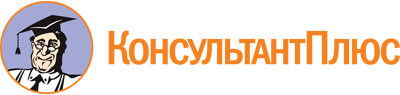 Приказ Департамента цифрового развития Вологодской области от 28.03.2023 N 28-О
"Об общественном совете при Департаменте цифрового развития Вологодской области"
(вместе с "Положением об общественном совете при Департаменте цифрового развития Вологодской области (далее - Положение)")Документ предоставлен КонсультантПлюс

www.consultant.ru

Дата сохранения: 17.06.2023
 ФамилияИмяОтчествоДолжностьE-mailКонтактный телефонДата рожденияГражданствоМесто проживанияОбразование (базовое):Наименование образовательного учрежденияПериод обученияФакультет, специальность (направление), квалификацияПослевузовское профессиональное образование:Послевузовское профессиональное образование:(указывается образование по направлениям, относящимся к сфере деятельности Департамента цифрового развития Вологодской области, по желанию)(указывается образование по направлениям, относящимся к сфере деятельности Департамента цифрового развития Вологодской области, по желанию)Наименование образовательного учрежденияФакультет, направление, специальностьНаличие ученого звания, тема диссертации:Наличие ученого звания, тема диссертации:Дополнительное образование (курсы повышения квалификации, семинары и т.п.):Дополнительное образование (курсы повышения квалификации, семинары и т.п.):(указывается образование по направлениям, относящимся к сфере деятельности Департамента цифрового развития Вологодской области, по желанию)(указывается образование по направлениям, относящимся к сфере деятельности Департамента цифрового развития Вологодской области, по желанию)Наименование образовательного учрежденияНаименование программыКоличество публикаций в научных журналах (общее количество и перечисление наиболее значимых):Количество публикаций в научных журналах (общее количество и перечисление наиболее значимых):Трудовая деятельность, укажите места работы за последние 5 лет:Трудовая деятельность, укажите места работы за последние 5 лет:Полное наименование организации (учреждения)Сфера деятельности организации (учреждения)ДолжностьВаши основные профессиональные достижения за последние три года:Ваши основные профессиональные достижения за последние три года:Какими Вы видите Ваши профессиональные перспективы по вопросам, относящимся к сфере деятельности Департамента цифрового развития Вологодской области:Какими Вы видите Ваши профессиональные перспективы по вопросам, относящимся к сфере деятельности Департамента цифрового развития Вологодской области:Какие направления деятельности Департамента цифрового развития Вологодской области, по Вашему мнению, соотносятся с Вашей профессиональной деятельностью?Какие направления деятельности Департамента цифрового развития Вологодской области, по Вашему мнению, соотносятся с Вашей профессиональной деятельностью?Опыт участия в общественной работе:Опыт участия в общественной работе:Чего бы Вы хотели добиться, участвуя в работе общественного совета?Чего бы Вы хотели добиться, участвуя в работе общественного совета?Дополнительная информация:Дополнительная информация:Личная подпись кандидатаДатаЯ,,Фамилия, имя, отчество субъекта персональных данныхФамилия, имя, отчество субъекта персональных данныхФамилия, имя, отчество субъекта персональных данныхзарегистрированный(ая) по адресу: __________________________________________,зарегистрированный(ая) по адресу: __________________________________________,зарегистрированный(ая) по адресу: __________________________________________,зарегистрированный(ая) по адресу: __________________________________________,зарегистрированный(ая) по адресу: __________________________________________,документ, удостоверяющий личность:документ, удостоверяющий личность:документ, удостоверяющий личность:документ, удостоверяющий личность:документ, удостоверяющий личность:вид документа, N документа, когда и кем выданвид документа, N документа, когда и кем выданвид документа, N документа, когда и кем выданвид документа, N документа, когда и кем выданвид документа, N документа, когда и кем выдандаю согласие на обработку моих персональных данных, предоставленных в Анкете Департаменту цифрового развития области, находящемуся по адресу: г. Вологда, ул. Герцена, д. 27, с целью участия в отборе в члены Общественного совета при Департаменте цифрового развития области (далее - Общественный Совет), а также на период работы в Общественном Совете, в случае включения меня в его члены.Перечень персональных данных, на обработку которых дается согласие:- фамилия, имя, отчество;- дата рождения;- место рождения;- гражданство;- адрес регистрации, фактического проживания;- данные паспорта;- номер телефона;- электронный адрес;- сведения об образовании;- сведения о месте работы, замещаемой должности;- сведения о наградах;- фотография;- информация об общественной деятельности.Настоящее согласие предоставляется на осуществление действий или совокупности действий в отношении моих персональных данных, совершаемых с использованием средств автоматизации или без использования таких средств, которые необходимы для достижения указанных выше целей, включая: сбор, запись, систематизацию, накопление, хранение, уточнение (обновление, изменение), использование, извлечение, обезличивание, удаление, уничтожение, доступ, предоставление, а также передачу:в Департамент внутренней политики Правительства области, г. Вологда, ул. Герцена, д. 2, персональных данных: Ф.И.О., номер телефона, электронный адрес, место работы и замещаемая должность - с целью обеспечения реализации полномочий в сфере взаимодействия с общественными объединениями;в Общественную палату Вологодской области, г. Вологда, ул. Герцена, д. 27, персональных данных: Ф.И.О., номер телефона, электронный адрес, место работы и замещаемая должность - с целью осуществления взаимодействия с Общественными советами при органах исполнительной государственной власти области.Настоящее согласие дается на срок моего участия в отборе в члены Общественного совета, а также на срок участия в работе Общественного совета, в случае включения меня в его члены.Настоящее согласие может быть отозвано мною по письменному заявлению. В случае отзыва настоящего согласия на обработку персональных данных до конца срока его действия, я предупрежден(а), что мое участие в отборе в члены Общественного совета, а также участие в работе Общественного совета, в случае включения меня в его члены, будет прекращено.даю согласие на обработку моих персональных данных, предоставленных в Анкете Департаменту цифрового развития области, находящемуся по адресу: г. Вологда, ул. Герцена, д. 27, с целью участия в отборе в члены Общественного совета при Департаменте цифрового развития области (далее - Общественный Совет), а также на период работы в Общественном Совете, в случае включения меня в его члены.Перечень персональных данных, на обработку которых дается согласие:- фамилия, имя, отчество;- дата рождения;- место рождения;- гражданство;- адрес регистрации, фактического проживания;- данные паспорта;- номер телефона;- электронный адрес;- сведения об образовании;- сведения о месте работы, замещаемой должности;- сведения о наградах;- фотография;- информация об общественной деятельности.Настоящее согласие предоставляется на осуществление действий или совокупности действий в отношении моих персональных данных, совершаемых с использованием средств автоматизации или без использования таких средств, которые необходимы для достижения указанных выше целей, включая: сбор, запись, систематизацию, накопление, хранение, уточнение (обновление, изменение), использование, извлечение, обезличивание, удаление, уничтожение, доступ, предоставление, а также передачу:в Департамент внутренней политики Правительства области, г. Вологда, ул. Герцена, д. 2, персональных данных: Ф.И.О., номер телефона, электронный адрес, место работы и замещаемая должность - с целью обеспечения реализации полномочий в сфере взаимодействия с общественными объединениями;в Общественную палату Вологодской области, г. Вологда, ул. Герцена, д. 27, персональных данных: Ф.И.О., номер телефона, электронный адрес, место работы и замещаемая должность - с целью осуществления взаимодействия с Общественными советами при органах исполнительной государственной власти области.Настоящее согласие дается на срок моего участия в отборе в члены Общественного совета, а также на срок участия в работе Общественного совета, в случае включения меня в его члены.Настоящее согласие может быть отозвано мною по письменному заявлению. В случае отзыва настоящего согласия на обработку персональных данных до конца срока его действия, я предупрежден(а), что мое участие в отборе в члены Общественного совета, а также участие в работе Общественного совета, в случае включения меня в его члены, будет прекращено.даю согласие на обработку моих персональных данных, предоставленных в Анкете Департаменту цифрового развития области, находящемуся по адресу: г. Вологда, ул. Герцена, д. 27, с целью участия в отборе в члены Общественного совета при Департаменте цифрового развития области (далее - Общественный Совет), а также на период работы в Общественном Совете, в случае включения меня в его члены.Перечень персональных данных, на обработку которых дается согласие:- фамилия, имя, отчество;- дата рождения;- место рождения;- гражданство;- адрес регистрации, фактического проживания;- данные паспорта;- номер телефона;- электронный адрес;- сведения об образовании;- сведения о месте работы, замещаемой должности;- сведения о наградах;- фотография;- информация об общественной деятельности.Настоящее согласие предоставляется на осуществление действий или совокупности действий в отношении моих персональных данных, совершаемых с использованием средств автоматизации или без использования таких средств, которые необходимы для достижения указанных выше целей, включая: сбор, запись, систематизацию, накопление, хранение, уточнение (обновление, изменение), использование, извлечение, обезличивание, удаление, уничтожение, доступ, предоставление, а также передачу:в Департамент внутренней политики Правительства области, г. Вологда, ул. Герцена, д. 2, персональных данных: Ф.И.О., номер телефона, электронный адрес, место работы и замещаемая должность - с целью обеспечения реализации полномочий в сфере взаимодействия с общественными объединениями;в Общественную палату Вологодской области, г. Вологда, ул. Герцена, д. 27, персональных данных: Ф.И.О., номер телефона, электронный адрес, место работы и замещаемая должность - с целью осуществления взаимодействия с Общественными советами при органах исполнительной государственной власти области.Настоящее согласие дается на срок моего участия в отборе в члены Общественного совета, а также на срок участия в работе Общественного совета, в случае включения меня в его члены.Настоящее согласие может быть отозвано мною по письменному заявлению. В случае отзыва настоящего согласия на обработку персональных данных до конца срока его действия, я предупрежден(а), что мое участие в отборе в члены Общественного совета, а также участие в работе Общественного совета, в случае включения меня в его члены, будет прекращено.даю согласие на обработку моих персональных данных, предоставленных в Анкете Департаменту цифрового развития области, находящемуся по адресу: г. Вологда, ул. Герцена, д. 27, с целью участия в отборе в члены Общественного совета при Департаменте цифрового развития области (далее - Общественный Совет), а также на период работы в Общественном Совете, в случае включения меня в его члены.Перечень персональных данных, на обработку которых дается согласие:- фамилия, имя, отчество;- дата рождения;- место рождения;- гражданство;- адрес регистрации, фактического проживания;- данные паспорта;- номер телефона;- электронный адрес;- сведения об образовании;- сведения о месте работы, замещаемой должности;- сведения о наградах;- фотография;- информация об общественной деятельности.Настоящее согласие предоставляется на осуществление действий или совокупности действий в отношении моих персональных данных, совершаемых с использованием средств автоматизации или без использования таких средств, которые необходимы для достижения указанных выше целей, включая: сбор, запись, систематизацию, накопление, хранение, уточнение (обновление, изменение), использование, извлечение, обезличивание, удаление, уничтожение, доступ, предоставление, а также передачу:в Департамент внутренней политики Правительства области, г. Вологда, ул. Герцена, д. 2, персональных данных: Ф.И.О., номер телефона, электронный адрес, место работы и замещаемая должность - с целью обеспечения реализации полномочий в сфере взаимодействия с общественными объединениями;в Общественную палату Вологодской области, г. Вологда, ул. Герцена, д. 27, персональных данных: Ф.И.О., номер телефона, электронный адрес, место работы и замещаемая должность - с целью осуществления взаимодействия с Общественными советами при органах исполнительной государственной власти области.Настоящее согласие дается на срок моего участия в отборе в члены Общественного совета, а также на срок участия в работе Общественного совета, в случае включения меня в его члены.Настоящее согласие может быть отозвано мною по письменному заявлению. В случае отзыва настоящего согласия на обработку персональных данных до конца срока его действия, я предупрежден(а), что мое участие в отборе в члены Общественного совета, а также участие в работе Общественного совета, в случае включения меня в его члены, будет прекращено.даю согласие на обработку моих персональных данных, предоставленных в Анкете Департаменту цифрового развития области, находящемуся по адресу: г. Вологда, ул. Герцена, д. 27, с целью участия в отборе в члены Общественного совета при Департаменте цифрового развития области (далее - Общественный Совет), а также на период работы в Общественном Совете, в случае включения меня в его члены.Перечень персональных данных, на обработку которых дается согласие:- фамилия, имя, отчество;- дата рождения;- место рождения;- гражданство;- адрес регистрации, фактического проживания;- данные паспорта;- номер телефона;- электронный адрес;- сведения об образовании;- сведения о месте работы, замещаемой должности;- сведения о наградах;- фотография;- информация об общественной деятельности.Настоящее согласие предоставляется на осуществление действий или совокупности действий в отношении моих персональных данных, совершаемых с использованием средств автоматизации или без использования таких средств, которые необходимы для достижения указанных выше целей, включая: сбор, запись, систематизацию, накопление, хранение, уточнение (обновление, изменение), использование, извлечение, обезличивание, удаление, уничтожение, доступ, предоставление, а также передачу:в Департамент внутренней политики Правительства области, г. Вологда, ул. Герцена, д. 2, персональных данных: Ф.И.О., номер телефона, электронный адрес, место работы и замещаемая должность - с целью обеспечения реализации полномочий в сфере взаимодействия с общественными объединениями;в Общественную палату Вологодской области, г. Вологда, ул. Герцена, д. 27, персональных данных: Ф.И.О., номер телефона, электронный адрес, место работы и замещаемая должность - с целью осуществления взаимодействия с Общественными советами при органах исполнительной государственной власти области.Настоящее согласие дается на срок моего участия в отборе в члены Общественного совета, а также на срок участия в работе Общественного совета, в случае включения меня в его члены.Настоящее согласие может быть отозвано мною по письменному заявлению. В случае отзыва настоящего согласия на обработку персональных данных до конца срока его действия, я предупрежден(а), что мое участие в отборе в члены Общественного совета, а также участие в работе Общественного совета, в случае включения меня в его члены, будет прекращено._____________________подпись_____________________подпись_________________________расшифровка подписи_________________________расшифровка подписи"__"______________ 20__ г."__"______________ 20__ г.И.В. Просвирякова-начальник Департамента цифрового развития Вологодской области;Д.В. Плакунов-заместитель начальника Департамента цифрового развития Вологодской области;Н.С. Поликарпова-начальник управления цифровизации государственного управления Департамента цифрового развития Вологодской области;В.Ю. Клишина-начальник управления цифровых проектов Департамента цифрового развития Вологодской области;Т.О. Чербаева-начальник отдела финансовой и организационно-правовой работы Департамента цифрового развития Вологодской области;С.В. Романова-референт отдела финансовой и организационно-правовой работы Департамента цифрового развития Вологодской области.